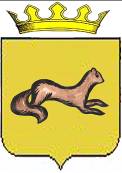 КОНТРОЛЬНО-СЧЕТНЫЙ ОРГАН____ОБОЯНСКОГО РАЙОНА КУРСКОЙ ОБЛАСТИ____306230, Курская обл., г. Обоянь, ул. Шмидта д.6, kso4616@rambler.ruЗАКЛЮЧЕНИЕ №66на проект решения Представительного Собрания Обоянского района Курской области «О внесении изменений в Положение о бюджетном процессе в муниципальном районе «Обоянский район» Курской области, утвержденное решением Представительного Собрания Обоянского района Курской области от 29.10.2019 №2/10-IV»г. Обоянь                                                                                         24 октября 2022 г.Представленным проектом Решения Представительного Собрания Обоянского района Курской области предлагается внести в Положение о бюджетном процессе в муниципальном районе «Обоянский район» Курской области изменения и дополнения.При проведении экспертизы представленного проекта Решения установлено следующее:1.1. Проект Решения разработан в соответствии с пунктом 5 статьи 3 Бюджетного кодекса Российской Федерации, Федеральным законом от 06.11.2003 №131-ФЗ «Об общих принципах организации местного самоуправления в Российской Федерации», Уставом муниципального района «Обоянский район» Курской области.Пункт 5 статьи 3 Бюджетного кодекса Российской Федерации определяет следующее: «Органы местного самоуправления принимают муниципальные правовые акты, регулирующие бюджетные правоотношения, в пределах своей компетенции в соответствии с настоящим Кодексом».Ст. 152 Бюджетного кодекса Российской Федерации устанавливает: «Особенности бюджетных полномочий участников бюджетного процесса, являющихся органами местного самоуправления, устанавливаются настоящим Кодексом и принятыми в соответствии с ним муниципальными правовыми актами представительных органов муниципальных образований, а также в установленных ими случаях муниципальными правовыми актами местных администраций.».Таким образом, представленный проект Решения разработан в соответствии с Бюджетным кодексом Российской Федерации.Контрольно-счетный орган Обоянского района Курской области рекомендует Представительному Собранию Обоянского района Курской области рассмотреть, предложенный проект Решения на заседании Представительного Собрания Обоянского района Курской области.Председатель Контрольно-счетного органаОбоянского района Курской области                                                 С. Н. Шеверев